Организаторы марафона: - Муниципальное казенное учреждение «Красноярский информационно-методический центр»; - Муниципальное бюджетное учреждение «Центр психолого-педагогической, медицинской и социальной помощи №9»Партнеры марафона: - КГПУ им. В.П. Астафьева; - ККИПКРОПРОГРАММА ГОРОДСКОГО ПСИХОЛОГИЧЕСКОГОМАРАФОНА ДЛЯ РОДИТЕЛЕЙ «СТОП СТРЕСС!» 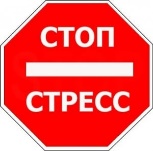 Дата: 15 ноября 2023 годФормат: онлайн, платформа – СферумВремя: 10.00 – 14.00Ссылка для подключения: https://sferum.ru/?p=messages&join=U55OaVs8VCMzQVGX2AIKmWR6v9fgKFcO6QE=ВремяНазвание10:00-10:10Открытие марафонаСидоренко Оксана Александровна, кандидат педагогических наук, доцент,  заведующий кафедрой общей и специальной педагогики и психологии ККИПКРО10.10-10.30Реагируем вовремя! Признаки острого стрессаВедущий: Буглеева Татьяна Валентиновна, старший преподаватель кафедры общей и специальной педагогики и психологии ККИПКРО, педагог-психолог МБУ ЦППМиСП №9Модератор: Яковлева Галина Сергеевна, заместитель директора МБУ ЦППМиСП № 9Аннотация: В ходе работы рассмотрим основные источники стресса у детей и подростков, факторы риска и маркеры психической травматизации, а также обсудим стратегии помощи ребёнку в ситуации острого стресса.10:30-11:30Экзамены: как поддержать ребенка Ведущий: Терентьева Анастасия Андреевна, педагог-психолог МАОУ «Средняя школа № 82», победитель регионального этапа конкурса профессионального мастерства «Педагог-психолог года-2023»Модератор: Свиридова Татьяна Владимировна, методист МКУ КИМЦАннотация: Приглашаем к разговору о том, как поддержать ребенка при подготовке и сдаче экзаменов. Поговорим об эмоциональном настрое как ребенка, так и родителя. Рассмотрим приемы и методы для психологической подготовки к экзаменам, способы помощи ребенку в ситуации экзаменационного стресса. 11:30-12:30В семье разводВедущий: Юрков Дмитрий Владимирович, директор МБУ ЦППМиСП  «ЭГО»Модератор: Свиридова Татьяна Владимировна, методист МКУ КИМЦАннотация: Обсудим, как минимизировать риски психологической травматизации ребёнка при разводе родителей, возрастные особенности психики ребёнка, связанные с его пониманием и оценкой происходящей в семье ситуации при разводе. Поговорим о том, как разные психологические типы детей, по-разному воспринимают и интерпретируют факт развода родителей. Разберём эффективные техники коммуникации с детьми в стрессовых ситуациях и возможность конструктивного взаимодействия супругов при разводе, основных договоренностей, касающихся воспитания детей между ними после развода.12:30-13:30На ступень выше: переход детей в 1, 5, 10 классыВедущий: Эгле Евгений Сергеевич, педагог-психолог, руководитель социально-психологической службы МАОУ СШ № 150Модератор: Яковлева Галина Сергеевна, заместитель директора МБУ ЦППМиСП № 9Аннотация: Приглашаем к разговору о том, что требуется ребёнку для успешной адаптации на разных ступенях обучения и какую помощь в развитии навыков адаптации могут оказать родители. Рассмотрим психологические особенности возраста детей, обучающихся в 1, 5 и 10 классах, какие задачи они решают в этот период. Поговорим про варианты сепарации и влиянии родителей в разные периоды жизни ребёнка. Мы предлагаем познакомиться и освоить практики эффективной коммуникации и рассмотреть стратегии поведения в спорных ситуациях.13:30-14:30Подростковое одиночествоВедущий: Сафонова Марина Вадимовна, кандидат психологических наук, доцент кафедры педагогики и психологии начального образования КГПУ им. В.П. Астафьева, главный внештатный педагог-психолог Красноярского краяМодератор: Яковлева Галина Сергеевна, заместитель директора МБУ ЦППМиСП № 9Аннотация: Обсудим, какие причины вызывают у подростков ощущение  «я один во Вселенной». Разберемся в позитивных и негативных аспектах подросткового одиночества. Поговорим о том, как помочь подростку справиться с этим переживанием и укрепить доверительные отношения. 14:30Закрытие Марафона. Буглеева Татьяна Валентиновна, старший преподаватель кафедры общей и специальной педагогики и психологии ККИПКРО, педагог-психолог МБУ ЦППМиСП №9